II.3)V skladu s 30 členom Statuta Občine Gorje (Uradni list RS, št. 03/07, 107/10 in 32/12 in Uradno glasilo slovenskih občin, št. 27/14), vam v prilogi pošiljam v obravnavo PROGRAM ZIMSKE SLUŽBE 2014- 2015 – izvedbeni programKot predstavnik predlagatelja bosta na seji sodelovala predstavnik podjetje Infrastruktura Bled d.o.o. Štefan Korošec, vodja programa in Metod Gaber, višji svetovalec za okolje in prostor in gospodarske javne službe. Predlog sklepa:1. Občinski svet Občine Gorje soglaša s programom zimske službe za leto 2014-2015 v Občini Gorje.Peter TorkarŽupan Občine Gorje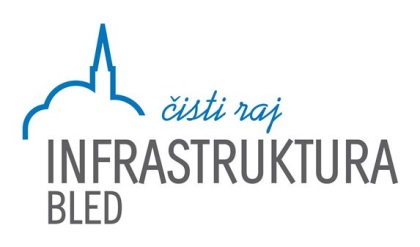 OBČINA GORJEPROGRAM ZIMSKE SLUŽBE 2014 – 2015Bled, oktober 2014ORGANIZACIJA ZIMSKE SLUŽBEZimska služba je dejavnost, ki skrbi za prevoznost cest ob sneženju in poledici, ter za prehodnost javnih površin v občini Gorje. Za izvajanje te službe je zadolženo javno podjetje Infrastruktura Bled d.o.o. s svojimi delavci in podizvajalci, s katerimi ima tudi sklenjene pogodbe. Pogodbeni podizvajalci so odgovorni za pravilno in dosledno izvajanje zimske službe. Neposredno so podrejeni organizatorju izvajanja zimske službe.  Zimska služba zajema sledeče dejavnosti:Priprava zimske mehanizacije,Postavitev in vzdrževanje snežnih kolov,Priprava deponij,Kontrolni pregledi cestišča,Strojno pluženje cest in pločnikov,Posipanje cest, pločnikov in stopnišč proti poledici, Ročno čiščenje stopnišč, parkirišč, prehodov, mostov ter čiščenje cestnih požiralnikov,Odvoz snega iz javnih površin po prenehanju sneženja,Pospravilo in čiščenje deponij,Pospravljanje snežnih kolov,Čiščenje, remont in konzerviranje zimske mehanizacije.Glede na obseg del in intenziteto rednega vzdrževanja za zagotovitev prevoznosti cest v zimskem času so posamezne ceste, površine ali cestni odseki razvrščeni v prednostne razrede, glede na kategorijo, gostoto in strukturo prometa ter krajevne potrebe.Prioritete pluženja in posipanja:Glavne prometnice, povezave med naselji, poti do dializnih bolnikov,Stranske poti po večjih naseljih, stopnišča, pločniki in poti do trgovin, šol in vrtcev, poti do težjih invalidov,Poti do manjših zaselkov (do treh hiš), parkirišča, parki ter sprehajalne poti,Parkirišča pri pokopališčih ter pokopališča, odvoz snega iz javnih površin, čiščenje EKO otokov, kolesarske poti.Zimska služba zajema tudi pripravljenost na domu za delavce Infrastrukture Bled d.o.o. in podizvajalce, v primeru močnejšega sneženja pa tudi dežurstvo na lokaciji skupne rabe v Gorjanskem domu.Seznam delavcev v pripravljenosti od 15.11.2014 do 15.3.2015:- delavci:			Pogačar Anton (tudi koordinacija)				Robert Černi	Kovačič Jurij		Tomaž Koren				Drago Zupančič	- podizvajalci			Mirko Mežek s.p.				Boris Kunšič s.p.				Davorin Rozman				Davorin Urevc s.p.				Klinar Mihael s.p.Posipanje se prične ob verjetnosti nastanka poledice ali pričetku sneženja, ko se sneg začne oprijemati cestišča. Pluženje se prične ob  snega na cestišču za glavne prometnice, vse druge stranske ceste in parkirišča pa po  snega. Kontrolni pregledi cestišča se vršijo dnevno ob verjetnosti nastanka poledice.PRIPRAVLJENOST NA DOMUStrošek delavcev Infrastrukture Bled d.o.o. za pripravljenost na domu, se izračuna po kolektivni pogodbi za gospodarske javne službe in se ga vsak mesec posebej obračuna. Strošek za pripravljenost znaša 0,80 EUR/uro. Strošek pripravljenosti se zaračunava za dva delavca v času trajanja pripravljenosti in ne za vse delavce, ki so v pripravljenosti.Za podizvajalce je dogovorjen znesek pripravljenosti na domu, ki znaša 85 EUR/mesec/podizvajalca. Strošek se obračuna mesečno:	November			EUR   42,50	December			EUR   85,00	Januar				EUR   85,00	Februar			EUR   85,00	Marec				EUR   42,50	skupaj				EUR 340,00					x 5 podizvajalcev: 1.700,00 EURKONTROLNI PREGLED VOZIŠČAKontrolni pregledi cestišča in pločnikov se vršijo dnevno ob verjetnosti nastanka poledice. Vozilo Infrastrukture Bled d.o.o. (stalno) in podizvajalca (Unimog – mokro posipanje – po potrebi) bo izvajalo preventivni obhod kritičnih mest dnevno od 4 -7 h zjutraj. Kontrolni pregled vozišča se izvaja z mokrim posipanjem, pri čemer kontrolni posip izvaja v osnovi delavec Infrastrukture Bled d.o.o., po potrebi pa dodatno tudi podizvajalec.Predvidoma preventivni dnevni obhod v Občini Gorje traja od 1-3 ure.SLEDENJE VOZILNa območju Občine Gorje zimsko službo opravljajo traktorpark in kombi Infrastrukture Bled d.o.o. in 5 podizvajalcev s 6 vozili. Na omenjena vozila se za čas zimske službe vgradijo naprave za sledenje, ki omogočajo natančno spremljanje lokacije vozila v določenem času. Izjema je podizvajalec Davorin Urevc s.p., ki na svojem vozilu ne bo imel sledilne naprave, saj je območje pluženja in posipanja samo območje Zatrnika. Omenjeni sistem sledenja omogoča: Pregled trenutne lokacije vozila na zemljevidu,Pregled zgodovine poti na zemljevidu,Različna poročila glede na posamezno vozilo (čas začetka in konca vožnje, celotna prevožena pot, seznam, lokacija, dolžina in število postankov, hitrost), grafična predstavitev voženj,Spremljanje vseh vozil v centru,Hitro odzivanje na nepredvidene dogodke.Mesečni strošek za eno vozilo je 20,00 EUR. Strošek se obračuna mesečno – 7 vozil:November				EUR    70,00December				EUR   140,00Januar				EUR   140,00Februar				EUR   140,00Marec				EUR     70,00skupaj	 2014/2015	EUR   560,00CENIK ZIMSKE SLUŽBE 2014/2015Cene ne vsebujejo DDV. V ceni materialov za posipanje so zajeti stroški priprave in čiščenja deponij, nabava materiala, manipulacija in mešanje materialov.Mesečni obračun se izvaja na podlagi delovnih nalogov podizvajalcev potrjenih s strani predstavnika Infrastrukture Bled d.o.o..Traktorpark s priključki (plug, mokro posipanje, rolba) in Renault Maxity (kontrolni pregled) sta obračunana v skladu z Dogovorom o delovanju in financiranju skupne rabe, tako da v času zimske sezone ne predstavlja dodatnega stroška.POŠKODBE V ČASU ZIMSKE SLUŽBEVse poškodbe, nastale zaradi pluženja, posipanja oz. poledenelega cestišča je potrebno prijaviti izvajalcu zimske službe najkasneje v petih dneh od nastanka dogodka. O dogodku je potrebno sestaviti poročilo, priloge naj vsebujejo tudi policijski zapisnik in zdravniški izvid, v kolikor je bil opravljen. V kolikor prijava ni narejena v roku, oškodovanec ni upravičen do povračila škode.Vse poškodbe povzročene s strani Infrastrukture Bled d.o.o. so zavarovane pri GENERALI zavarovalnica d.d., kamor mora oškodovanec prijaviti škodni primer za povrnitev škode.Podizvajalec sam odgovarja odškodninsko in kazensko za pravilno in pravočasno pluženje in posipanje. Za škodo povzročeno s strani podizvajalcev v času zimske službe Infrastruktura Bled d.o.o. ne odgovarja. STROJNA OPREMA ZA ZIMSKO SLUŽBO V OBČINI GORJE UNIMOG plug, posipalec, mokro posipanje, rolbaMB trac plug, posipalec, rolba TRAKTOR  plug, posipalec, mokro posipanje, nakladač, odvoz snegaTRAKTOR PARK plug, mokro posipanje, rolbaKOMBI MAXITY mokro posipanje, odvoz snegaKAMION odvoz snegaBAGER plug, odmet snegaV primeru potrebe dodatno strojno opremo zagotavlja Infrastruktura Bled d.o.o., podizvajalci s svojimi dodatnimi stroji oz. se proste kapacitete iščejo na trgu.OPERATIVNI PROGRAM ORGANIZACIJE ZIMSKE SLUŽBEPLUŽENJE IN POSIPANJETraktor	Superpark		Infrastruktura Bled d.o.o.Občina Gorje			Pločniki Občina Gorje				Avtobusna postaja Krnica do Krnica 59 (Por)Spodnje gorje 113-116Poljšica 26 – 33Grabče 13-19Spodnje Gorje 77-79Ostale ozke ulice po dogovoru oz. potrebiUnimog			Mirko Mežek s.p. Občina Gorje			Krnica 				HotunjeZabrezno 				Zaboršt				Za trato					Poljšica				Od Lipa na Poljšico				Parkirišče za TVD Partizanom Gorje Traktor				Mirko Mežek s.p.Občina Gorje			Zg. Gorje – pod cerkvijo Sp. Gorje Traktor			 	Kunšič Boris s.p.Občina Gorje			Perniki				Sp. Radovna				Sr. Radovna				Sp. in Zg. LazePoljaneTraktor				Rozman DavorinObčina Gorje			Pod Višelnico				Višelnica				Mevkuž				Ulce, Dolgo Brdo				Grabče 				Lovski BlokiPokopališče GorjeParkirišče ObčinaTraktor 			Klinar Mihael s.p.Občina Gorje			Podhom 				V Vintgar				Rokov most				GrabnGabrca	MegreTraktor, bager			Davorin Urevc s.p.Občina Gorje			ZatrnikPOROČILO O ZIMSKI SLUŽBI 2013/2014V sezoni 2013/2014 je bilo izvajanje zimske službe organizirano na enak način, kot je predlog letošnje zimske službe.S strani Infrastrukture Bled d.o.o. in podizvajalcev je bilo opravljenih 1.110 strojnih ur, ki zajemajo kontrolni posip, pluženje, posipanje, rolbanje, nakladanje in odvoz snega.Unimog						206,50 ur Mb trac		 				  96,50 urTraktor						636,00 urTraktor bager	 				  73,00 urTraktor superpark	 				  98,00 urHkrati je bilo v zadnji sezoni porabljenih kar nekaj posipnih materialov in sicer: sol						19.608,00 kgmešanica					      59,50 m3tekočina					10.540,00 litpesek						      10,90 m3Kljub veliki količini snega v pretekli sezoni večjih težav na terenu ni bilo, razen nekaj primerov morda prepočasnega pluženja na posameznih odsekih. Med izvajanjem zimske službe tudi ni bilo povzročene omembe vredne škode.Vodja programa:                                                    Direktor:                                                                                          Štefan Korošec, univ.dipl.org.                               mag. Janez Resman	STROJNE URESTROJNE URESTROJNE URESTROJNE URE€ / UROUNIMOGplug, posipalec54,00mokro pos.65,00rolba58,00MBtracplug, posipalec44,00rolba47,00TRAKTOR plug, posipalec39,00mokro pos.42,00nakladač35,00odvoz snega33,00TRAKTOR - BAGERplug, nakladač39,00KAMIONodvoz snega35,00DELAVECRočno čiščenje15,30Gozdarski sekač20,00Odstranjevanje snega z višine20,00MATERIAL ZA POSIPANJEMATERIAL ZA POSIPANJEMATERIAL ZA POSIPANJEMATERIAL ZA POSIPANJEMEŠANICApesek, sol m383,00SOL kg0,14PESEK m332,00TEKOČINA l0,27